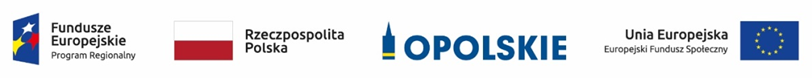 ZAMAWIAJĄCY:ZESPÓŁ SZKÓŁ EKONOMICZNYCH W BRZEGUadres:  49-300 Brzeg,  ul.: Jana Pawła II 28,    internet: http://zsebrzeg.pl          adres e-mail: zse_brzeg@wodip.opole.pltel.:   77 4162794     _______________________________________________________________Nr referencyjny nadany sprawie przez Zamawiającego  1/2023ZAPYTANIE OFERTOWEna Doposażenie Pracowni  Komputerowej dla zawodu technik grafiki i poligrafii cyfrowej 
w Zespole Szkół Ekonomicznych w Brzegu zamówienie jest częścią Projektu pn. „Nasza jakość – Twoja szansa. Podniesienie kompetencji zawodowych uczniów i  nauczycieli Zespołu Szkół Ekonomicznych w Brzegu"Zatwierdzam:	Brzeg, 28.09.2023 r.Zapytanie ofertowe zawiera:ZAPYTANIE OFERTOWE zostało zamieszczone na stronie internetowej Zamawiającego: http://zsebrzeg.pl oraz na stronie https://bazakonkurencyjnosci.funduszeeuropejskie.gov.pl Część I Instrukcja dla Wykonawców Spis treści1	Nazwa i adres Zamawiającego	42	Definicje i skróty	43	Tryb udzielania zamówienia	54	Opis przedmiotu zamówienia	55	Zamówienia częściowe, umowa ramowa, aukcja elektroniczna	66	Zamówienia uzupełniające	67	Informacje o ofercie wariantowej	68	Termin wykonania zamówienia	69	Warunki udziału w postępowaniu	610	Wykonawcy wspólnie ubiegający się udzielenie zamówienia.	911	Wadium	1012	Wymagania dotyczące zabezpieczenia należytego wykonania umowy.	1013	Waluta w jakiej będą prowadzone rozliczenia związane z realizacją niniejszego zamówienia publicznego.	1114	Opis sposobu przygotowania oferty.	1115	Wyjaśnianie i zmiany w treści zapytania ofertowego.	1216	Zebranie Wykonawców.	1317	Osoby uprawnione do porozumiewania się z Wykonawcami.	1318	Miejsce, termin i sposób złożenia oferty.	1319	Tryb otwarcia ofert	1320	Oferty złożone po terminie.	1421	Termin związania ofertą	1422	Opis sposobu obliczenia ceny.	1423	Kryteria oceny ofert.	1424	Oferta z rażąco niską ceną.	1525	Uzupełnienie dokumentów.	1626	Odrzucenie oferty	1627	Wybór oferty i zawiadomienie o wyniku postępowania	1628	Informacje ogólne dotyczące kwestii formalnych umowy w sprawie niniejszego zamówienia.	1729	Unieważnienie postępowania	1730	Środki ochrony prawnej	1831	Sposób porozumiewania się Zamawiającego z Wykonawcami.	1832	Podwykonawstwo	1833	Wzory załączników do IDW, ułatwiających Wykonawcom sporządzenie kompletnej Oferty	18Nazwa i adres ZamawiającegoZESPÓŁ SZKÓŁ EKONOMICZNYCH W BRZEGU49-300 Brzeg,  ul. Jana Pawła II 28Definicje i skróty Na potrzeby niniejszego zapytania ofertowego wprowadza się następujące definicje i skróty:„IDW" - Instrukcja dla Wykonawców. „u.p.z.p." „p.z.p.”- ustawa z dnia 29 stycznia 2004 r. Prawo zamówień publicznych (tekst jednolity Dz. U. z 2023 r. poz. 1605)„Wytyczne” – Wytyczne w zakresie kwalifikowalności wydatków w ramach Europejskiego Funduszu Rozwoju Regionalnego, Europejskiego Funduszu Społecznego oraz Funduszu Spójności na lata 2014-2020.Tryb udzielania zamówienia Postępowanie o udzielenie zamówienia prowadzone bez zastosowania ustawy z dnia 11 września 2019 r. Prawo zamówień publicznych (Dz.U. 2023 poz. 1605) Postępowanie o udzielenie zamówienia  publicznego prowadzone w oparciu o Wytyczne w zakresie kwalifikowalności wydatków w ramach Europejskiego Funduszu Rozwoju Regionalnego, Europejskiego Funduszu Społecznego oraz Funduszu Spójności na lata 2014-2020 – zasada konkurencyjności.Opis przedmiotu zamówienia Nazwy i kody wg Wspólnego Słownika Zamówień CPV:Nazwy i kody wg Wspólnego Słownika Zamówień CPV:CPV: 30.20.00.00-1 - Urządzenia komputeroweCPV: 30.21.30.00-5 Komputery osobisteCPV: 30.23.60.00-2  Różny sprzęt komputerowyCPV: 48.00.00.00-8 Pakiety oprogramowania i systemy informatyczneCPV: 42.96.20.00-7 Urządzenia drukujące i graficznePrzedmiotem zamówienia jest Doposażenie Pracowni  Komputerowej dla zawodu technik grafiki i poligrafii cyfrowej w Zespole Szkół Ekonomicznych w Brzegu w ramach projektu „Nasza jakość – Twoja szansa. Podniesienie kompetencji zawodowych uczniów i  nauczycieli Zespołu Szkół Ekonomicznych w Brzegu". Zamówienie dofinansowane jest w ramach projektu nr RPOP.09.02.01-16-0006/19 
pn. „Nasza jakość – Twoja szansa. Podniesienie kompetencji zawodowych uczniów i  nauczycieli Zespołu Szkół Ekonomicznych w Brzegu" współfinansowanego ze środków Europejskiego Funduszu Społecznego w ramach Regionalnego Programu Operacyjnego Województwa Opolskiego na lata 2014 - 2020. Miejsce dostawy: Zespół Szkół Ekonomicznych w Brzegu, ul. Jana Pawła II 28, 49-300 Brzeg, 
w pomieszczeniach wskazanych przez Zamawiającego.Zakres zamówienia obejmuje:dostawę sprzętu komputerowego z oprogramowaniem i urządzeń peryferyjnych do pracowni  komputerowej dla zawodu technik grafiki i poligrafii cyfrowej w Zespole Szkół Ekonomicznych w Brzegu. Szczegółowy opis i ilości sprzętu komputerowego, oprogramowania i urządzeń peryferyjnych zawiera ZAŁĄCZNIK NR 1a do niniejszego zapytania ofertowego. montaż;uruchomienie;oznakowanie sprzętu zgodnie z „Podręcznikiem wnioskodawcy i beneficjenta programów polityki spójności 2014-2020 w zakresie informacji i promocji”;zapewnienie serwisu w okresie gwarancji dla sprzętu, które wymaga serwisowania.Wymagania i warunki wykonania zamówienia: Integralną część protokołu odbioru stanowić będą wymagane dokumenty – certyfikaty jakości 
i inne dokumenty poświadczające wymagany standard dostarczonego sprzętu, określonego 
w WYCENIE DOSTAWY stanowiącej ZAŁĄCZNIK NR 1a do niniejszego zapytania ofertowego, dokumentacje techniczne, licencje, instrukcje obsługi w języku polskim oraz instrukcje dotyczące eksploatacji.Wykonawca zobowiązany będzie do dostarczenia przedmiotu zamówienia własnym transportem, na własny koszt i na własne ryzyko oraz dokona rozładunku, montażu 
i uruchomienia oraz oznakowania zgodnie z „Podręcznikiem wnioskodawcy 
i beneficjenta programów polityki spójności 2014-2020 w zakresie informacji i promocji” urządzeń własnymi zasobami ludzkimi i sprzętem w miejscu docelowego montażu, 
w pomieszczeniach Zespołu Szkół Ekonomicznych w Brzegu,Dostarczony sprzęt i oprogramowanie muszą być fabrycznie nowe, nie używane wcześniej, w oryginalnych, firmowych opakowaniach, oprogramowanie musi być zaoferowane w najnowszych obecnie dostępnych wersjach. Dostarczony sprzęt musi być wyposażony we wszystkie niezbędne przewody podłączeniowe i zasilacze, tzn. musi być kompletny i gotowy do uruchomienia, Dostarczony sprzęt i oprogramowanie muszą pochodzić z oficjalnego kanału sprzedaży producenta, co oznacza, że posiadają stosowny pakiet usług gwarancyjnych kierowanych do użytkowników z obszaru Unii Europejskiej. Zamawiający dopuszcza składanie ofert przez Wykonawców, którzy są producentami zaoferowanego wyposażenia i jednocześnie nie korzystają z pośrednich kanałów sprzedaży, oferując własne rozwiązania bezpośrednio, 
z pominięciem pośrednich kanałów sprzedaży (partnerów/dystrybutorów).Wszystkie sztuki z każdej pozycji zakresu dostawy muszą pochodzić z jednej serii 
i muszą być  jednakowe.Systemy operacyjne, pakiety biurowe i oprogramowanie w komplecie ze sprzętem muszą być zainstalowane zgodnie z indywidualnym numerem licencji.Systemy operacyjne, pakiety biurowe i oprogramowanie, jeśli nie wskazano inaczej, będą zainstalowane w pełnych, niewygasających wersjach i będą uprawniać do użytkowania oprogramowania w ramach działalności Zamawiającego.  W pozycjach opisanych poprzez wskazanie znaku towarowego, patentu lub pochodzenia Zamawiający dopuszcza składanie ofert równoważnych o parametrach technicznych i wymogach jakościowych nie niższych niż wskazane przez Zamawiającego.Oznakowanie sprzętu zgodnie z „Podręcznikiem wnioskodawcy i beneficjenta programów polityki spójności 2014-2020 w zakresie informacji i promocji”.Zamawiający wymaga, aby Wykonawca w kolumnie „Opis oferowanego przedmiotu” 
w WYCENIE DOSTAWY stanowiącej ZAŁĄCZNIK NR 1a do niniejszego zapytania ofertowego, podał producenta, model, a w przypadku oprogramowania podał producenta, nazwę wersji.W przypadku zgodności oferowanego produktu z opisem i parametrami opisanymi przez Zamawiającego w WYCENIE DOSTAWY stanowiącej ZAŁĄCZNIK NR 1a do niniejszego zapytania ofertowego, dopuszcza się zastosowanie zapisu „zgodnie z zapytaniem ofertowym” i wskazanie producenta i modelu oferowanego produktu. W przypadku, gdy oferowany produkt nie posiada modelu wystarczy wskazanie producenta, opisu i parametrów lub wskazanie producenta i zastosowanie zapisu – zgodnie z zapytaniem ofertowym.Zamawiający dopuszcza składanie ofert równoważnych o parametrach technicznych
i wymogach jakościowych nie gorszych niż wskazane przez Zamawiającego.Zamawiający informuje, że Wykonawca, który złoży rozwiązania równoważne opisanym przez Zamawiającego jest obowiązany wykazać, że oferowany przez niego produkt spełnia wymagania określone przez Zamawiającego. W związku z powyższym Zamawiający wymaga, aby Wykonawca opisał za pomocą parametrów technicznych i jakościowych rozwiązania, które oferuje Zamawiającemu jako równoważne do opisanych przez Zamawiającego. Wymagane informacje należy podać w WYCENIE DOSTAWY stanowiącej ZAŁĄCZNIK NR 1a do niniejszego zapytania ofertowego.Zamawiający wymaga, aby Wykonawca opisując rozwiązania, które oferuje jako równoważne do opisanych przez Zamawiającego wskazał producenta, model, opis i parametry oferowanego produktu w zakresie wszystkich parametrów wymienionych przez Zamawiającego w WYCENIE DOSTAWY stanowiącej ZAŁĄCZNIK NR 1a do niniejszego zapytania ofertowego.Zamawiający oceniając, czy podane przez Wykonawcę rozwiązania są równoważne będzie porównywał parametry techniczne opisane w WYCENIE DOSTAWY przez Zamawiającego i wskazane przez Wykonawcę. Zamawiający dopuszcza rozwiązania równoważne opisanym przez odniesienie do norm, europejskich ocen technicznych, aprobat, specyfikacji technicznych i systemów referencji technicznych.Wykonawca może powierzyć wykonanie części zamówienia podwykonawcy. Zamawiający nie zastrzega obowiązku osobistego wykonania przez Wykonawcę prac związanych 
z rozmieszczeniem i instalacją, w ramach zamówienia na dostawy.                  Zamawiający żąda, aby przed przystąpieniem do wykonania zamówienia Wykonawca, o ile są już znane, podał nazwy albo imiona i nazwiska oraz dane kontaktowe podwykonawców i osób do kontaktu z nimi, zaangażowanych w dostawy. Wykonawca zobowiązany będzie zawiadamiać Zamawiającego o wszelkich zmianach danych, o których mowa w zdaniu pierwszym, w trakcie realizacji zamówienia, a także przekazywać informacje na temat nowych podwykonawców, którym w późniejszym okresie zamierza powierzyć realizację dostaw. Zamawiający informuje, że nie przewiduje udzielania zaliczek na poczet wykonania zamówienia.Wymagania systemu operacyjnego – oprogramowanie Windows -  Zamawiający uzna system operacyjny za równoważny określonemu w Załączniku 1a -   WYCENA DOSTAWY, gdy spełni poniższe wymagania:\System operacyjny klasy PC w wersji 64 bitowej, profesjonalnej do użycia w sieci szkolnej, który musi spełniać następujące wymagania poprzez wbudowane mechanizmy, bez użycia dodatkowych aplikacji:1) interfejsy użytkownika dostępne w wielu językach do wyboru - w tym polskim i angielskim,2)	możliwość dokonywania bezpłatnych aktualizacji i poprawek w ramach wersji systemu operacyjnego poprzez Internet, mechanizmem udostępnianym przez producenta systemu z możliwością wyboru instalowanych poprawek oraz mechanizmem sprawdzającym, które z poprawek są potrzebne,3) możliwość dokonywania aktualizacji i poprawek systemu poprzez mechanizm zarządzany przez administratora systemu Zamawiającego,4)	dostępność bezpłatnych biuletynów bezpieczeństwa związanych z działaniem systemu operacyjnego,5) wbudowana zapora internetowa (firewall) dla ochrony połączeń internetowych; zintegrowana z systemem konsola do zarządzania ustawieniami zapory i regułami IP v4
i v6,  6) wbudowane mechanizmy ochrony antywirusowej i przeciw złośliwemu oprogramowaniu 
z zapewnionymi bezpłatnymi aktualizacjami,7) zlokalizowane w języku polskim, co najmniej następujące elementy: menu, odtwarzacz multimediów, pomoc, komunikaty systemowe, 8) graficzne środowisko instalacji i konfiguracji dostępne w języku polskim,9) wsparcie dla większości powszechnie używanych urządzeń peryferyjnych (drukarek, urządzeń sieciowych, standardów USB, Plug&Play, Wi-Fi),10) funkcjonalność automatycznej zmiany domyślnej drukarki w zależności od sieci, do której podłączony jest komputer,11) możliwość zarządzania stacją roboczą poprzez polityki grupowe - przez politykę rozumiemy zestaw reguł definiujących lub ograniczających funkcjonalność systemu lub aplikacji,12) rozbudowane, definiowalne polityki bezpieczeństwa - polityki dla systemu operacyjnego i dla wskazanych aplikacji,13) możliwość zdalnej automatycznej instalacji, konfiguracji, administrowania oraz aktualizowania systemu, zgodnie z określonymi uprawnieniami poprzez polityki grupowe,   14) zabezpieczony hasłem hierarchiczny dostęp do systemu, konta i profile użytkowników zarządzane zdalnie; praca systemu w trybie ochrony kont użytkowników,zintegrowany z systemem moduł wyszukiwania informacji (plików różnego typu, tekstów, metadanych) dostępny z kilku poziomów: poziom menu, poziom otwartego okna systemu operacyjnego; system wyszukiwania oparty na konfigurowalnym przez użytkownika module indeksacji zasobów lokalnych,16) zintegrowany z systemem operacyjnym moduł synchronizacji komputera z urządzeniami zewnętrznymi,  17)  wbudowany system pomocy w języku polskim,18)  możliwość przystosowania stanowiska dla osób niepełnosprawnych (np. słabo widzących), 19) wsparcie dla IPSEC oparte na politykach - wdrażanie IPSEC oparte na zestawach reguł definiujących ustawienia zarządzanych w sposób centralny,20)  automatyczne występowanie i używanie (wystawianie) certyfikatów PKI X.509,21)  mechanizmy logowania w oparciu o:Login i hasło,Karty z certyfikatami (smartcard),Wirtualne karty (logowanie w oparciu o certyfikat chroniony poprzez moduł TPM),22)  wsparcie dla uwierzytelniania na bazie Kerberos v. 5,23)  wsparcie do uwierzytelnienia urządzenia na bazie certyfikatu,24)  wsparcie dla algorytmów Suite B (RFC 4869),25) wsparcie wbudowanej zapory ogniowej dla Internet Key Exchange v. 2 (IKEv2) dla warstwy transportowej IPsec, 26)  wbudowane narzędzia służące do administracji, do wykonywania kopii zapasowych polityk i ich odtwarzania oraz generowania raportów z ustawień polityk,27) wsparcie dla środowisk Java i NET Framework 1.1 i 2.x, 3.x i 4.x - możliwość uruchomienia aplikacji działających we wskazanych środowiskach,28)  wsparcie dla JScript i VBScript - możliwość uruchamiania interpretera poleceń,29) zdalna pomoc i współdzielenie aplikacji - możliwość zdalnego przejęcia sesji zalogowanego użytkownika celem rozwiązania problemu z komputerem,30)	rozwiązanie służące do automatycznego zbudowania obrazu systemu wraz z aplikacjami. Obraz systemu służyć ma do automatycznego upowszechnienia systemu operacyjnego inicjowanego i wykonywanego w całości poprzez sieć komputerową,31)  rozwiązanie umożliwiające wdrożenie nowego obrazu poprzez zdalną instalację,32)  transakcyjny system plików pozwalający na stosowanie przydziałów (ang. quota) na dysku dla użytkowników oraz zapewniający większą niezawodność i pozwalający tworzyć kopie zapasowe,33) zarządzanie kontami użytkowników sieci oraz urządzeniami sieciowymi tj. drukarki, modemy, woluminy dyskowe, usługi katalogowe,34)  udostępnianie modemu,35) oprogramowanie dla tworzenia kopii zapasowych (Backup); automatyczne wykonywanie kopii plików z możliwością automatycznego przywrócenia wersji wcześniejszej,36)  możliwość przywracania obrazu plików systemowych do uprzednio zapisanej postaci,37)	identyfikacja sieci komputerowych, do których jest podłączony system operacyjny, zapamiętywanie ustawień i przypisywanie do min. 3 kategorii bezpieczeństwa (z predefiniowanymi odpowiednio do kategorii ustawieniami zapory sieciowej, udostępniania plików itp.),38) możliwość blokowania lub dopuszczania dowolnych urządzeń peryferyjnych za pomocą polityk grupowych (np. przy użyciu numerów identyfikacyjnych sprzętu),39) wbudowany mechanizm wirtualizacji, umożliwiający, zgodnie z uprawnieniami licencyjnymi, uruchomienie do 4 maszyn wirtualnych,40) mechanizm szyfrowania dysków wewnętrznych i zewnętrznych z możliwością szyfrowania ograniczonego do danych użytkownika,41)	wbudowane w system narzędzie do szyfrowania partycji systemowych komputera, z możliwością przechowywania certyfikatów w mikrochipie TPM (Trusted Platform Module) w wersji minimum 1.2 lub na kluczach pamięci przenośnej USB,42)	wbudowane w system narzędzie do szyfrowania dysków przenośnych, z możliwością centralnego zarządzania poprzez polityki grupowe, pozwalające na wymuszenie szyfrowania dysków przenośnych,43) możliwość tworzenia i przechowywania kopii zapasowych kluczy odzyskiwania do szyfrowania partycji w usługach katalogowych,44) możliwość nieodpłatnego instalowania dodatkowych języków interfejsu systemu operacyjnego oraz możliwość zmiany języka bez konieczności reinstalacji systemu.Wymagania pakietu biurowego - oprogramowanie Ms-Office -  Zamawiający uzna pakiet oprogramowania biurowego za równoważny określonemu w Załączniku 1a -   WYCENA DOSTAWY, gdy spełni poniższe wymagania:Oprogramowanie - pakiet biurowy z możliwością korzystania w instytucjach edukacyjnych, które spełnia następujące wymagania:1) Wymagania odnośnie interfejsu użytkownika:pełna polska wersja językowa interfejsu użytkownika z możliwością przełączania wersji językowej interfejsu na język angielski,prostota i intuicyjność obsługi, pozwalającą na pracę osobom nieposiadającym umiejętności technicznych,możliwość zintegrowania uwierzytelniania użytkowników z usługą katalogową (Active Directory lub funkcjonalnie równoważną) - użytkownik raz zalogowany z poziomu systemu operacyjnego stacji  roboczej ma być automatycznie rozpoznawany we wszystkich modułach oferowanego rozwiązania bez potrzeby oddzielnego monitowania go o ponowne uwierzytelnienie się.2) Oprogramowanie musi umożliwiać tworzenie i edycję dokumentów elektronicznych w ustalonym formacie, który spełnia następujące warunki:posiada kompletny i publicznie dostępny opis formatu,ma zdefiniowany układ informacji w postaci XML zgodnie z Tabelą B1 załącznika 2 Rozporządzenia w sprawie minimalnych wymagań dla systemów teleinformatycznych  (Dz.U.05.212.1766),umożliwia wykorzystanie schematów XML,wspiera w swojej specyfikacji podpis elektroniczny zgodnie z Tabelą A.1.1 załącznika 2 Rozporządzenia w sprawie minimalnych wymagań dla systemów teleinformatycznych  (Dz.U.05.212.1766).3) Oprogramowanie musi umożliwiać dostosowanie dokumentów i szablonów do potrzeb instytucji oraz udostępniać narzędzia umożliwiające dystrybucję odpowiednich szablonów do właściwych odbiorców. 4)	W skład oprogramowania muszą wchodzić narzędzia programistyczne umożliwiające automatyzację pracy i wymianę danych pomiędzy dokumentami i aplikacjami (język makropoleceń, język skryptowy).5) Do aplikacji musi być dostępna pełna dokumentacja w języku polskim.6) Pakiet zintegrowanych aplikacji biurowych musi zawierać:edytor tekstów, arkusz kalkulacyjny, narzędzie do przygotowywania i prowadzenia prezentacji,narzędzie do tworzenia drukowanych materiałów informacyjnych,narzędzie do zarządzania informacją prywatą (pocztą elektroniczną, kalendarzem, kontaktami i zadaniami),narzędzie do tworzenia notatek przy pomocy klawiatury lub notatek odręcznych na ekranie urządzenia typu tablet PC z mechanizmem OCR.7) Edytor tekstów musi umożliwiać:edycję i formatowanie tekstu w języku polskim wraz z obsługą języka polskiego w zakresie sprawdzania pisowni i poprawności gramatycznej oraz funkcjonalnością słownika wyrazów bliskoznacznych i autokorekty,wstawianie oraz formatowanie tabel, wstawianie oraz formatowanie obiektów graficznych,wstawianie wykresów i tabel z arkusza kalkulacyjnego (wliczając tabele przestawne),automatyczne numerowanie rozdziałów, punktów, akapitów, tabel i rysunków,automatyczne tworzenie spisów treści,formatowanie nagłówków i stopek stron,sprawdzanie pisowni w języku polskim,śledzenie zmian wprowadzonych przez użytkowników,nagrywanie, tworzenie i edycję makr automatyzujących wykonywanie czynności,określenie układu strony (pionowa/pozioma),wydruk dokumentów,wykonywanie korespondencji seryjnej bazując na danych adresowych pochodzących z arkusza kalkulacyjnego i z narzędzia do zarządzania informacją prywatną,pracę na dokumentach utworzonych przy pomocy Microsoft Word 2003 lub Microsoft Word 2007 i 2010 z zapewnieniem bezproblemowej konwersji wszystkich elementów i atrybutów dokumentu,zabezpieczenie dokumentów hasłem przed odczytem oraz przed wprowadzaniem modyfikacji,wymagana jest dostępność do oferowanego edytora tekstu bezpłatnych narzędzi umożliwiających wykorzystanie go, jako środowiska udostępniającego formularze bazujące na schematach XML z Centralnego Repozytorium Wzorów Dokumentów Elektronicznych, które po wypełnieniu umożliwiają zapisanie pliku XML w zgodzie z obowiązującym prawem,wymagana jest dostępność do oferowanego edytora tekstu bezpłatnych narzędzi (kontrolki) umożliwiających podpisanie podpisem elektronicznym pliku z zapisanym dokumentem przy pomocy certyfikatu kwalifikowanego zgodnie z wymaganiami obowiązującego w Polsce prawa,wymagana jest dostępność do oferowanego edytora tekstu bezpłatnych narzędzi umożliwiających wykorzystanie go, jako środowiska udostępniającego formularze i pozwalającego zapisać plik wynikowy w zgodzie z Rozporządzeniem o Aktach Normatywnych i Prawnych.8) Arkusz kalkulacyjny musi umożliwiać:tworzenie raportów tabelarycznych,tworzenie wykresów liniowych (wraz linią trendu), słupkowych, kołowych,tworzenie arkuszy kalkulacyjnych zawierających teksty, dane liczbowe oraz formuły przeprowadzające operacje matematyczne, logiczne, tekstowe, statystyczne oraz operacje na danych finansowych i na miarach czasu,tworzenie raportów z zewnętrznych źródeł danych (inne arkusze kalkulacyjne, bazy danych zgodne z ODBC, pliki tekstowe, pliki XML, webservice),obsługę kostek OLAP oraz tworzenie i edycję kwerend bazodanowych i webowych. Narzędzia wspomagające analizę statystyczną i finansową, analizę wariantową i rozwiązywanie problemów optymalizacyjnych,tworzenie raportów tabeli przestawnych umożliwiających dynamiczną zmianę wymiarów oraz wykresów bazujących na danych z tabeli przestawnych,wyszukiwanie i zamianę danych,wykonywanie analiz danych przy użyciu formatowania warunkowego,nazywanie komórek arkusza i odwoływanie się w formułach po takiej nazwie,nagrywanie, tworzenie i edycję makr automatyzujących wykonywanie czynności,formatowanie czasu, daty i wartości finansowych z polskim formatem,zapis wielu arkuszy kalkulacyjnych w jednym pliku,zachowanie pełnej zgodności z formatami plików utworzonych za pomocą oprogramowania Microsoft Excel 2003 oraz Microsoft Excel 2007 i 2010, z uwzględnieniem poprawnej realizacji użytych w nich funkcji specjalnych i makropoleceń,zabezpieczenie dokumentów hasłem przed odczytem oraz przed wprowadzaniem modyfikacji.9) Narzędzie do przygotowywania i prowadzenia prezentacji musi umożliwiać:przygotowywanie prezentacji multimedialnych,prezentowanie przy użyciu projektora multimedialnego,drukowanie w formacie umożliwiającym robienie notatek,zapisanie jako prezentacja tylko do odczytu,nagrywanie narracji i dołączanie jej do prezentacji,opatrywanie slajdów notatkami dla prezentera,umieszczanie i formatowanie tekstów, obiektów graficznych, tabel, nagrań dźwiękowych i wideo,umieszczanie tabel i wykresów pochodzących z arkusza kalkulacyjnego,odświeżenie wykresu znajdującego się w prezentacji po zmianie danych w źródłowym arkuszu kalkulacyjnym,możliwość tworzenia animacji obiektów i całych slajdów,prowadzenie prezentacji w trybie prezentera, gdzie slajdy są widoczne na jednym monitorze lub projektorze, a na drugim widoczne są slajdy i notatki prezentera,pełna zgodność z formatami plików utworzonych za pomocą oprogramowania MS PowerPoint 2003, MS PowerPoint 2007 i 2010.10) Narzędzie do zarządzania informacją prywatną (pocztą elektroniczną, kalendarzem, kontaktami i zadaniami) musi umożliwiać:pobieranie i wysyłanie poczty elektronicznej z serwera pocztowego, filtrowanie niechcianej poczty elektronicznej (SPAM) oraz określanie listy zablokowanych i bezpiecznych nadawców,tworzenie katalogów pozwalających katalogować pocztę elektroniczną,automatyczne grupowanie poczty o tym samym tytule,tworzenie reguł przenoszących automatycznie nową pocztę elektroniczną do określonych katalogów bazując na słowach zawartych w tytule, adresie nadawcy i odbiorcy,oflagowanie poczty elektronicznej z określeniem terminu przypomnienia,zarządzanie kalendarzem,udostępnianie kalendarza innym użytkownikom,przeglądanie kalendarza innych użytkowników,zapraszanie uczestników na spotkanie, co po ich akceptacji powoduje automatyczne wprowadzenie spotkania w ich kalendarzach,zarządzanie listą zadań,zlecanie zadań innym użytkownikom,zarządzanie listą kontaktów,udostępnianie listy kontaktów innym użytkownikom,przeglądanie listy kontaktów innych użytkowników,p. możliwość przesyłania kontaktów innym użytkowników.Zamówienia częściowe, umowa ramowa, aukcja elektronicznaZamawiający nie dopuszcza składania ofert częściowych. Zamawiający nie przewiduje zawarcia umowy ramowej.Zamawiający nie przewiduje zastosowania aukcji elektronicznej.Zamówienia uzupełniające Zamawiający nie przewiduje udzielenia zamówień uzupełniających.Informacje o ofercie wariantowejZamawiający nie dopuszcza składania ofert wariantowych.Termin wykonania zamówieniaTermin wykonania zamówienia do dnia 30.10.2023 r.Warunki udziału w postępowaniu Zamawiający wykluczy z postępowania o udzielenie zamówienia publicznego Wykonawcę, wobec którego zaistnieją przesłanki do wykluczenia, o których mowa poniżej:Z procedury udzielenia zamówienia publicznego wykluczeni zostają wykonawcy, którzy powiązani są kapitałowo lub osobowo z Zamawiającym.Przez powiązania kapitałowe lub osobowe rozumie się wzajemne powiązania między Zamawiającym lub osobami upoważnionymi do zaciągania zobowiązań w imieniu Zamawiającego lub osobami wykonującymi w imieniu Zamawiającego czynności związane z przygotowaniem i przeprowadzeniem procedury wyboru wykonawcy a wykonawcą polegające w szczególności na: uczestniczeniu w spółce jako wspólnik spółki cywilnej lub spółki osobowej,posiadaniu co najmniej 10 % udziałów lub akcji, o ile niższy próg nie wynika z przepisów prawa lub nie został określony wytycznych programowych  pełnieniu funkcji członka organu nadzorczego lub zarządzającego, prokurenta, pełnomocnika,pozostawaniu w związku małżeńskim, w stosunku pokrewieństwa lub powinowactwa w linii prostej, pokrewieństwa drugiego stopnia lub powinowactwa drugiego stopnia w linii bocznej lub w stosunku przysposobienia, opieki lub kurateli.Zgodnie z art. 1 pkt 3 ustawy z dnia 13 kwietnia 2022 r. o szczególnych rozwiązaniach w zakresie przeciwdziałania wspieraniu agresji na Ukrainę oraz służących ochronie bezpieczeństwa narodowego, zwana dalej „ustawą”, w celu przeciwdziałania wspieraniu agresji Federacji Rosyjskiej na Ukrainę rozpoczętej w dniu 24 lutego 2022 r., wobec osób i podmiotów wpisanych na listę, o której mowa w art. 2 ustawy, stosuje się sankcje polegające m.in. na wykluczeniu z postępowania o udzielenie zamówienia publicznego.Na podstawie art. 7 ust. 1 ustawy z postępowania o udzielenie zamówienia publicznego lub zamawiający wykluczy:wykonawcę oraz uczestnika konkursu wymienionego w wykazach określonych w rozporządzeniu 765/2006 i rozporządzeniu 269/2014 albo wpisanego na listę na podstawie decyzji w sprawie wpisu na listę rozstrzygającej o zastosowaniu środka, o którym mowa w art. 1 pkt 3 ustawy;wykonawcę oraz uczestnika konkursu, którego beneficjentem rzeczywistym w rozumieniu ustawy z dnia 1 marca 2018 r. o przeciwdziałaniu praniu pieniędzy oraz finansowaniu terroryzmu (Dz. U. z 2022 r. poz. 593 i 655) jest osoba wymieniona w wykazach określonych w rozporządzeniu 765/2006 i rozporządzeniu 269/2014 albo wpisana na listę lub będąca takim beneficjentem rzeczywistym od dnia 24 lutego 2022 r., o ile została wpisana na listę na podstawie decyzji w sprawie wpisu na listę rozstrzygającej o zastosowaniu środka, o którym mowa w art. 1 pkt 3 ustawy;wykonawcę oraz uczestnika konkursu, którego jednostką dominującą w rozumieniu art. 3 ust. 1 pkt 37 ustawy z dnia 29 września 1994 r. o rachunkowości (Dz. U. z 2021 r. poz. 217, 2105 i 2106), jest podmiot wymieniony w wykazach określonych w rozporządzeniu 765/2006 i rozporządzeniu 269/2014 albo wpisany na listę lub będący taką jednostką dominującą od dnia 24 lutego 2022 r., o ile został wpisany na listę na podstawie decyzji w sprawie wpisu na listę rozstrzygającej o zastosowaniu środka, o którym mowa w art. 1 pkt 3 ustawy.Celem potwierdzenia braku podstaw do wykluczenia Wykonawcy zobowiązani są złożyć oświadczenie o braku podstaw do wykluczenia Wzór oświadczenia załączono do IDW – załącznik nr 2.`Wykonawcy wspólnie ubiegający się udzielenie zamówienia. Wykonawcy wspólnie ubiegający się o udzielenie niniejszego zamówienia ustanawiają Pełnomocnika do reprezentowania ich w niniejszym postępowaniu albo reprezentowania ich w postępowaniu i zawarcia umowy w sprawie zamówienia publicznego. Zaleca się, aby Pełnomocnikiem był jeden z Wykonawców wspólnie ubiegających się o udzielenie zamówienia.Wszelka korespondencja prowadzona będzie wyłącznie z Pełnomocnikiem.Oferta musi być podpisana w taki sposób, by poprawnie zobowiązywała wszystkich Wykonawców wspólnie ubiegających się o udzielenie zamówienia.Wykonawcy wspólnie ubiegający się o niniejsze zamówienie, których oferta zostanie uznana za najkorzystniejszą, przed podpisaniem Umowy, muszą przedłożyć Zamawiającemu Umowę regulującą współpracę tych Wykonawców.Wypełniając formularz oferty należy wpisać dane (nazwa, adres itd.) Pełnomocnika (Lidera) oraz wszystkich Wykonawców wspólnie ubiegających się o zamówienie. W innych dokumentach (załączniki) powołujących się na Wykonawcę w miejscu np. nazwa, adres Wykonawcy, należy wpisać dane dotyczące Pełnomocnika (Lidera) i Wykonawcy, którego dany dokument (załącznik) dotyczy.Każdy z wykonawców wspólnie ubiegający się o niniejsze zamówienie składa oświadczenie o braku podstaw do wykluczenia Wzór oświadczenia załączono do IDW – załącznik nr 2.WadiumZamawiający nie żąda wniesienia wadium w niniejszym postępowaniu.Wymagania dotyczące zabezpieczenia należytego wykonania umowy.Zamawiający nie żąda wniesienia zabezpieczenia należytego wykonania umowy w niniejszym postępowaniu.Waluta w jakiej będą prowadzone rozliczenia związane z realizacją niniejszego zamówienia publicznego.Wszelkie rozliczenia związane z realizacją zamówienia publicznego, którego dotyczy niniejsze zapytanie ofertowe dokonywane będą w PLN.Opis sposobu przygotowania oferty.1. Wymagania podstawowe.1) Każdy Wykonawca może złożyć tylko jedną ofertę.2) Ofertę należy przygotować ściśle według wymagań określonych w niniejszej IDW.3) Oferta musi być podpisana przez osoby upoważnione do reprezentowania Wykonawcy (Wykonawców wspólnie ubiegających się o udzielenie zamówienia). Oznacza to, iż jeżeli z dokumentu(ów) określającego(ych) status prawny Wykonawcy(ów) lub pełnomocnictwa (pełnomocnictw) wynika, iż do reprezentowania Wykonawcy(ów) upoważnionych jest łącznie kilka osób dokumenty wchodzące w skład oferty muszą być podpisane przez wszystkie te osoby.5) Wzory dokumentów dołączonych do niniejszej IDW powinny zostać wypełnione przez Wykonawcę, bądź też przygotowane przez Wykonawcę w zgodnej z niniejszą IDW formie.7) Wykonawca ponosi wszelkie koszty związane z przygotowaniem i złożeniem oferty.2. Forma oferty.Oferta musi być sporządzona w języku polskim w formie elektronicznej np. jako skan oryginału. Stosowne wypełnienia we wzorach dokumentów stanowiących załączniki do niniejszej IDW i wchodzących następnie w skład oferty mogą być dokonane komputerowo, maszynowo lub ręcznie.Dokumenty przygotowywane samodzielnie przez Wykonawcę na podstawie wzorów stanowiących załączniki do niniejszej IDW powinny mieć formę skanu wydruku komputerowego lub maszynopisu.Wszystkie zapisane strony oferty powinny być ponumerowane. Wszelkie miejsca w ofercie, w których Wykonawca naniósł poprawki lub zmiany wpisywanej przez siebie treści (czyli wyłącznie w miejscach, w których jest to dopuszczone przez Zamawiającego) muszą być parafowane przez osobę (osoby) podpisującą (podpisujące) ofertę.Dokumenty sporządzone w języku obcym składane są wraz z tłumaczeniem na język polski.Uczestnikom postępowania przedkładającym, w toku postępowania o zamówienie publiczne, podrobione, przerobione, poświadczające nieprawdę albo nierzetelne dokumenty albo nierzetelne, pisemne oświadczenia dotyczące okoliczności o istotnym znaczeniu dla uzyskania zamówienia publicznego grozi odpowiedzialność karna określona w art. 297 § 1 Kodeksu karnego.Ta sama odpowiedzialność zgodnie z art. 297 § 2 k. k. grozi każdemu, kto wbrew ciążącemu na nim obowiązkowi nie powiadamia właściwego podmiotu o powstaniu sytuacji mogącej mieć wpływ na wstrzymanie lub ograniczenie zamówienia publicznego.Kto w celu osiągnięcia korzyści majątkowej udaremnia lub utrudnia przetarg publiczny albo wchodzi w porozumienie z inną osobą działając na szkodę właściciela mienia albo osoby lub instytucji, na rzecz której przetarg jest dokonywany, a także ten kto w związku z przetargiem publicznym rozpowszechnia informacje lub przemilcza istotne okoliczności mające znaczenie dla zawarcia umowy będącej przedmiotem przetargu albo wchodzi w porozumienie z inną osobą, działając na szkodę właściciela mienia albo osoby lub instytucji, na rzecz której przetarg jest dokonywany, grozi odpowiedzialność karna z art. 305 Kodeksu karnego.3. Zawartość oferty.1) Kompletna oferta musi zawierać:formularz Oferty, sporządzony na podstawie wzoru stanowiącego załącznik nr 1 do niniejszej IDW,Wypełniony dokument WYCENA DOSTAWY stanowiący ZAŁĄCZNIK NR 1a do niniejszej IDW (kopia dokumentu będzie stanowić jednocześnie Załącznik nr 1 do umowy).stosowne Pełnomocnictwo(a) - w przypadku, gdy upoważnienie do podpisania oferty nie wynika bezpośrednio z odpisu z właściwego rejestru,w przypadku Wykonawców wspólnie ubiegających się o udzielenie zamówienia, dokument ustanawiający Pełnomocnika do reprezentowania ich w postępowaniu o udzielenie zamówienia albo reprezentowania w postępowaniu i zawarcia umowy w sprawie niniejszego zamówienia publicznego,oświadczenie o braku podstaw do wykluczenia – załącznik nr 2 do niniejszej IDW.2) Zalecane przez Zamawiającego jest złożenie w ofercie spisu treści z wyszczególnieniem ilości stron wchodzących w skład oferty.4. Informacje stanowiące tajemnicę przedsiębiorstwa w rozumieniu przepisów o zwalczaniu nieuczciwej konkurencji.Nie ujawnia się informacji stanowiących tajemnicę przedsiębiorstwa w rozumieniu przepisów o zwalczaniu nieuczciwej konkurencji, jeżeli Wykonawca, nie później niż w terminie składania ofert, zastrzegł, że nie mogą być one udostępnione oraz wykazał, iż zastrzeżone informacje stanowią tajemnicę przedsiębiorstwa.Powyższy przepis nakłada na Wykonawcę obowiązek wykazania, iż zastrzeżone w ofercie informację stanowią tajemnicę przedsiębiorstwa. Zamawiający powinien więc jednocześnie z zastrzeżeniem otrzymać materiał pozwalający mu na ocenę skuteczności zastrzeżenia, że dane te są w istocie tajemnicą przedsiębiorstwa. Zamawiający zaleca, aby informacje zastrzeżone jako tajemnica przedsiębiorstwa były przez Wykonawcę złożone w oddzielnej wewnętrznej kopercie z oznakowaniem „tajemnica przedsiębiorstwa”, lub spięte (zszyte) oddzielnie od pozostałych, jawnych elementów oferty.   Wyjaśnianie i zmiany w treści zapytania ofertowego.1. Wyjaśnianie treści zapytania ofertowego.1)	Wykonawca może zwrócić się do zamawiającego o wyjaśnienie treści zapytania ofertowego. Zamawiający jest obowiązany udzielić wyjaśnień niezwłocznie, jednak nie później niż na 2 dni robocze przed upływem terminu składania ofert, pod warunkiem że wniosek o wyjaśnienie treści zapytania ofertowego wpłynął do zamawiającego nie później niż do końca dnia, w którym upływa połowa wyznaczonego terminu składania ofert.2)	Jeżeli wniosek o wyjaśnienie treści zapytania ofertowego wpłynął po upływie terminu składania wniosku, o którym mowa w pkt 1, lub dotyczy udzielonych wyjaśnień, zamawiający może udzielić wyjaśnień albo pozostawić wniosek bez rozpoznania.3)	Przedłużenie terminu składania ofert nie wpływa na bieg terminu składania wniosku, o którym mowa w pkt. 1.2. Zmiany w treści zapytania ofertowego.W szczególnie uzasadnionych przypadkach Zamawiający może w każdym czasie, przed upływem terminu do składania ofert, zmienić treść niniejszej zapytania ofertowego. Dokonaną w ten sposób zmianę Zamawiający przekaże Wykonawcom, którym przekazano zapytanie ofertowe oraz udostępni na stronie internetowej.Zmiany są każdorazowo wiążące dla Wykonawców.Jeżeli w wyniku zmiany treści zapytania ofertowego jest niezbędny dodatkowy czas na wprowadzenie zmian w ofertach – Zamawiający przedłuża termin składania ofert i informuje o tym Wykonawców, którym przekazano zapytanie ofertowe oraz zamieszcza informację na stronie internetowej.Zebranie Wykonawców.Zamawiający nie przewiduje zorganizowania zebrania WykonawcówOsoby uprawnione do porozumiewania się z Wykonawcami.Osobą upoważnioną przez Zamawiającego do kontaktowania się z Wykonawcami jest: Krzysztof KowalczykSposób porozumiewania się Zamawiającego z Wykonawcami wskazany został w pkt 31 niniejszej IDW.Miejsce, termin i sposób złożenia oferty.Ofertę należy złożyć w formie elektronicznej poprzez Bazę Konkurencyjności dostępną  pod adresem: https://bazakonkurencyjnosci.funduszeeuropejskie.gov.pl/w nieprzekraczalnym terminie: do dnia 06.10.2023 do godz. 12.00 czasu lokalnegoTryb otwarcia ofertZamawiający niezwłocznie po upływie terminu składania ofert zamieści na swojej stronie internetowej wykaz złożonych ofert.Oferty złożone po terminie.Oferty złożone po terminie składania ofert nie będą podlegały ocenie – zostaną odrzucone.  Termin związania ofertąWykonawca pozostaje związany złożoną ofertą przez 30 dni. Bieg terminu związania ofertą rozpoczyna się wraz z upływem terminu składania ofert.Wykonawca samodzielnie lub na wniosek Zamawiającego może przedłużyć termin związania ofertą, z zastrzeżeniem, że Zamawiający może tylko raz, co najmniej na 3 dni przed upływem terminu związania ofertą, zwrócić się do wykonawców o wyrażenie zgody na przedłużenie tego terminu o oznaczony okres, nie dłuższy jednak niż 60 dni.Odmowa wyrażenia zgody, o której mowa w poprzednim punkcie, nie powoduje utraty wadium.Przedłużenie okresu związania ofertą jest dopuszczalne tylko z jednoczesnym przedłużeniem okresu ważności wadium albo, jeżeli nie jest to możliwe, z wniesieniem nowego wadium na przedłużony okres związania ofertą. Jeżeli przedłużenie terminu związania ofertą dokonywane jest po wyborze oferty najkorzystniejszej, obowiązek wniesienia nowego wadium lub jego przedłużenia dotyczy jedynie wykonawcy, którego oferta została wybrana jako najkorzystniejsza.Opis sposobu obliczenia ceny.Cenę (brutto) oferty należy obliczyć na podstawie wypełnionego dokumentu WYCENA DOSTAWY stanowiącego ZAŁĄCZNIK NR 1a. Cena (brutto) oferty musi odpowiadać wartości podanej w wierszu „RAZEM”, w kolumnie „Wartość wraz z podatkiem 
w zł”. Wartości podane w wierszu „RAZEM” muszą stanowić sumę poszczególnych wartości 
w kolumnach.Cena oferty musi uwzględniać podatek od towarów i usług – wg obowiązujących przepisów.Każda cena musi być podana z dokładnością do dwóch miejsc po przecinku.  Zaleca się, aby kolejność i numeracja pozycji wyceny załączonej przez Wykonawcę była zgodna z kolejnością i numeracją tych pozycji w dokumencie WYCENA DOSTAWY stanowiącym ZAŁĄCZNIK NR 1a.    W formularzu oferty należy podać cenę (brutto) wykonania zamówienia.Ceny nie będą podlegać waloryzacji.Zamawiający informuje, że będzie ubiegał się o stawkę VAT 0% dla placówek oświatowych dla sprzętu komputerowego przeznaczonego dla celów edukacyjnych. Zamawiający przedstawi stosowne zaświadczenie, pozwalające na zastosowanie stawki podatku VAT 0% dla sprzętu wymienionego załączniku nr 8 do ustawy o podatku VAT tj: jednostki centralne komputerów, serwery, monitory, zestawy komputerów stacjonarnych; Drukarki; Skanery; Urządzenia komputerowe do pism Braille’a (dla osób niewidomych i niedowidzących); Urządzenia do transmisji danych cyfrowych (w tym koncentratory i switche sieciowe, routery i modemy) - co umożliwi wszystkim wykonawcom zastosowanie w odpowiednich pozycjach stawki podatku VAT 0%.Sposób zapłaty i rozliczenia za realizację niniejszego zamówienia, określone zostały w części II niniejszego zapytania ofertowego we wzorze umowy w sprawie zamówienia publicznego.Zamawiający poprawi w ofercie:Oczywiste omyłki pisarskie;Oczywiste omyłki rachunkowe z uwzględnieniem konsekwencji rachunkowych dokonanych poprawek;Inne omyłki polegające na niezgodności oferty z zapytaniem ofertowym niepowodujące istotnych zmian w treści oferty.Kryteria oceny ofert.Zamawiający oceni i porówna jedynie te oferty, które:1) zostaną złożone przez Wykonawców nie wykluczonych przez Zamawiającego z niniejszego postępowania;2) nie zostaną odrzucone przez Zamawiającego.Oferty zostaną ocenione przez Zamawiającego w oparciu o następujące kryteria i ich znaczenie: Kryterium nr 1 - Cena – 100 % Sposób oceny ofert: Zamawiający będzie oceniał oferty przyznając ofertom punkty, z zastosowaniem następujących zasad i wzoru: Kryterium nr 1 - cena: Jeżeli Zamawiający nie może dokonać wyboru oferty najkorzystniejszej ze względu na to, że zostały złożone oferty o takiej samej cenie, Zamawiający wezwie Wykonawców, którzy złożyli te oferty, do złożenia w terminie określonym przez Zamawiającego ofert dodatkowych.Składając oferty dodatkowe, nie mogą zaoferować cen wyższych niż zaoferowane w złożonych ofertach.Oferta z rażąco niską ceną.Jeżeli cena oferty wyda się rażąco niska w stosunku do przedmiotu zamówienia i wzbudzi wątpliwości zamawiającego co do możliwości wykonania przedmiotu zamówienia zgodnie z wymaganiami określonymi przez zamawiającego lub wynikającymi z odrębnych przepisów zamawiający zwróci się o udzielenie wyjaśnień, w tym złożenie dowodów, dotyczących elementów oferty mających wpływ na wysokość ceny, w szczególności w zakresie: oszczędności metody wykonania zamówienia, wybranych rozwiązań technicznych, wyjątkowo sprzyjających warunków wykonywania zamówienia dostępnych dla wykonawcy, oryginalności projektu wykonawcy, kosztów pracy, których wartość przyjęta do ustalenia ceny nie może być niższa od minimalnego wynagrodzenia za pracę ustalonego na podstawie art. 2 ust. 3-5 ustawy z dnia 10 października 2002 r. o minimalnym wynagrodzeniu za pracę (Dz. U. Nr 200, poz. 1679, z 2004 r. Nr 240, poz. 2407 oraz z 2005 r. Nr 157, poz. 1314);  pomocy publicznej udzielonej na podstawie odrębnych przepisów. Obowiązek wykazania, że oferta nie zawiera rażąco niskiej ceny, spoczywa na wykonawcy.Uzupełnienie dokumentów.W przypadku, w którym oferta zawiera braki lub jej treść jest niejasna, to wykonawca ją składający wezwany zostanie, odpowiednio do: jej uzupełnienia lub wyjaśnienia zaistniałej niejasności – uzupełnieniu lub wyjaśnieniu podlegały będą dokumenty, oświadczenia, pełnomocnictwa. Zamawiający wyznaczy termin na, odpowiednio: uzupełnienie lub wyjaśnienie oferty, nie krótszy niż 2 dni robocze. Uzupełnieniu lub wyjaśnieniu nie będą podlegały oferty podlegające odrzuceniu.Odrzucenie ofertyOdrzuceniu podlegają oferty: niezgodne z obowiązującymi przepisami prawa; złożone przez wykonawców podlegających wykluczeniu; nieodpowiadające opisowi przedmiotu zamówienia; niezgodne z wymaganiami dotyczącymi warunków realizacji zamówienia; zawierające błędy w obliczeniu ceny zawierające rażąco niską cenę w stosunku do przedmiotu zamówienia. Wybór oferty i zawiadomienie o wyniku postępowaniaPrzy dokonywaniu wyboru oferty najkorzystniejszej Zamawiający stosował będzie wyłącznie zasady i kryteria określone w zapytaniu ofertowym.Zamawiający udzieli zamówienia Wykonawcy, którego oferta zostanie uznana za najkorzystniejszą.Zamawiający informuje niezwłocznie wszystkich wykonawców o: wyborze najkorzystniejszej oferty, podając nazwę albo imię i nazwisko, siedzibę albo miejsce zamieszkania i adres, jeżeli jest miejscem wykonywania działalności wykonawcy, którego ofertę wybrano, oraz nazwy albo imiona i nazwiska, siedziby albo miejsca zamieszkania i adresy, jeżeli są miejscami wykonywania działalności wykonawców, którzy złożyli oferty, a także punktację przyznaną ofertom w każdym kryterium oceny ofert i łączną punktację, wykonawcach, którzy zostali wykluczeni, wykonawcach, których oferty zostały odrzucone, unieważnieniu postępowania – podając uzasadnienie. Niezwłocznie po wyborze najkorzystniejszej oferty Zamawiający zamieszcza informacje, o których mowa w ust. 3 pkt 1, również na stronie internetowej. Wybranemu Wykonawcy, odrębnym powiadomieniem zostanie Wskazane miejsce i termin podpisania umowy.Jeżeli wykonawca, którego oferta zostanie wybrana będzie się uchylał od zawarcia umowy w sprawie zamówienia publicznego, zamawiający będzie miał prawo wybrać ofertę najkorzystniejszą spośród pozostałych ofert bez przeprowadzania ich ponownego badania i oceny, chyba że zachodzą przesłanki unieważnienia postępowania.Informacje ogólne dotyczące kwestii formalnych umowy w sprawie niniejszego zamówienia.Umowa w sprawie niniejszego zamówienia:1) zostanie zawarta w formie pisemnej pod rygorem nieważności;2) mają do niej zastosowanie przepisy kodeksu cywilnego;3) jest jawna i podlega udostępnieniu na zasadach określonych w przepisach o dostępie do informacji publicznej;4) zakres świadczenia Wykonawcy wynikający z umowy jest tożsamy z jego zobowiązaniem zawartym w ofercie;Wykonawcy wspólnie ubiegający się o udzielenie zamówienia ponoszą solidarną odpowiedzialność za wykonanie umowy i wniesienie zabezpieczenia należytego wykonania umowy. Ponadto Wykonawcy wspólnie ubiegający się o udzielenie zamówienia, których oferta została uznana za najkorzystniejszą są zobowiązani dostarczyć umowę regulująca współpracę tych wykonawców.Istotne zmiany postanowień Umowy w stosunku do treści Oferty są niedozwolone, chyba że Zamawiający przewidział takie zmiany w zapytaniu ofertowym i określił warunki ich dokonania. Zamawiający przewiduje zmiany zawartej umowy w stosunku do treści oferty wykonawcy, które uregulowane są w części II niniejszego zapytania ofertowego – wzorze umowy.Pozostałe kwestie odnoszące się do umowy uregulowane są w części II niniejszego zapytania ofertowego.Unieważnienie postępowaniaZamawiający unieważni postępowanie o udzielenie niniejszego zamówienia w następujących sytuacjach:nie złożono żadnej oferty niepodlegającej odrzuceniu;cena najkorzystniejszej oferty przewyższa kwotę, którą zamawiający zamierza przeznaczyć na sfinansowanie zamówienia, chyba że zamawiający może zwiększyć tę kwotę do ceny najkorzystniejszej oferty;w przypadkach, o których mowa w dziale  25 pkt 6 zapytania ofertowego , zostały złożone oferty dodatkowe o takiej samej cenie;wystąpiła istotna zmiana okoliczności powodująca, że prowadzenie postępowania lub wykonanie zamówienia nie leży w interesie publicznym, czego nie można było wcześniej przewidzieć;jeżeli środki pochodzące z budżetu Unii Europejskiej, które zamawiający zamierzał przeznaczyć na sfinansowanie całości lub części zamówienia, nie zostaną mu przyznane.O unieważnieniu postępowania o udzielenie zamówienia Zamawiający zawiadomi równocześnie wszystkich Wykonawców, którzy złożyli oferty – w przypadku unieważnienia postępowania po upływie terminu składania ofert – podając uzasadnienie.Niezwłocznie po unieważnieniu postępowania Zamawiający zamieszcza informację o unieważnieniu, na stronie internetowej.Środki ochrony prawnejPostępowanie o udzielenie zamówienia  publicznego prowadzone w oparciu o Wytyczne w zakresie kwalifikowalności wydatków w ramach Europejskiego Funduszu Rozwoju Regionalnego, Europejskiego Funduszu Społecznego oraz Funduszu Spójności na lata 2014-2020.Wykonawcom nie przysługują środki ochrony prawnej. Sposób porozumiewania się Zamawiającego z Wykonawcami.Oświadczenia, wnioski, zawiadomienia oraz informacje zamawiający i wykonawca przekazują sobie za pomocą środków komunikacji elektronicznej (e-mail) lub bazy konkurencyjności.PodwykonawstwoWykonawca zobowiązany jest wykonać zamówienie samodzielnie, bez udziału podwykonawców.Wzory załączników do IDW, ułatwiających Wykonawcom sporządzenie kompletnej OfertyZałącznik nr 1 – Wzór Formularza Oferty FORMULARZ OFERTYDLA ZAPYTANIA OFERTOWEGOna Doposażenie Pracowni  Komputerowej dla zawodu T. Grafiki i poligrafii cyfrowej w Zespole Szkół Ekonomicznych w Brzegu zamówienie jest częścią Projektu pn. „Nasza jakość – Twoja szansa. Podniesienie kompetencji zawodowych uczniów i  nauczycieli Zespołu Szkół Ekonomicznych w Brzegu"ZAMAWIAJĄCY:ZESPÓŁ SZKÓŁ EKONOMICZNYCH W BRZEGUadres:  49-300 Brzeg,  ul.: Jana Pawła II 28,    WYKONAWCA:Niniejsza oferta zostaje złożona przez						OSOBA UPRAWNIONA DO KONTAKTÓW: I. Ja (my) niżej podpisany(i) oświadczam(y), że:zapoznałem się z treścią Zapytania ofertowego dla niniejszego zamówienia,gwarantuję wykonanie całości niniejszego zamówienia zgodnie z treścią: zapytania ofertowego, wyjaśnień do zapytania ofertowego oraz jej modyfikacji, cena  ryczałtowa mojej (naszej) oferty za realizację niniejszego zamówienia  wynosi:............................... PLN bruttosłownie: .....................................................w tym uwzględniono należny podatek VAT w wysokości ................... PLN.Oferowany przeze mnie (nas) termin gwarancji jakości wynosi 36 miesięcy. Warunki gwarancji   - zgodnie z zgodnie z Częścią II zapytania ofertowego - Wzór Umowy w sprawie zamówienia publicznegoPodana cena obejmuje wszystkie koszty niezbędne do należytego wykonania zamówienia, Wykonamy niniejsze zamówienie samodzielnie – bez udziału podwykonawców.uważamy się za związanych niniejsza ofertą na czas wskazany w IDW tj. 30 dni od terminu składania ofert,akceptuję(emy) bez zastrzeżeń wzór umowy przedstawiony w Części II.w przypadku uznania mojej (naszej) oferty za najkorzystniejszą umowę  zobowiązuję(emy)  się zawrzeć w miejscu i terminie jakie zostaną wskazane przez Zamawiającego.składam(y) niniejszą ofertę  we własnym imieniu / jako Wykonawcy wspólnie ubiegający się o udzielenie zamówienia*,  nie uczestniczę(ymy) jako Wykonawca w jakiejkolwiek innej ofercie złożonej w celu udzielenia niniejszego zamówienia.II. Oświadczam(y), że oferta nie zawiera / zawiera* informacji stanowiących tajemnicę przedsiębiorstwa w rozumieniu przepisów o zwalczaniu nieuczciwej konkurencji.Informacje stanowiące tajemnicę przedsiębiorstwa zawarte są w następujących dokumentach:* niepotrzebne skreślić PODPIS(Y):Załącznik nr 2  – wzór oświadczenia Wykonawcy o niepodleganiu wykluczeniu.  Doposażenie Pracowni  Komputerowej dla zawodu T. Grafiki i poligrafii cyfrowej w Zespole Szkół Ekonomicznych w Brzegu zamówienie jest częścią Projektu pn. „Nasza jakość – Twoja szansa. Podniesienie kompetencji zawodowych uczniów i  nauczycieli Zespołu Szkół Ekonomicznych w Brzegu"ZAMAWIAJĄCY:ZESPÓŁ SZKÓŁ EKONOMICZNYCH W BRZEGUadres:  49-300 Brzeg,  ul.: Jana Pawła II 28,    WYKONAWCA:OŚWIADCZENIESkładając ofertę w postępowaniu na Doposażenie Pracowni  Komputerowej dla zawodu T. Grafiki i poligrafii cyfrowej w Zespole Szkół Ekonomicznych w Brzegu Oświadczam(y), że nie zachodzi wobec mnie(nas) żadna z podstaw do wykluczenia z postępowania o udzielenie zamówienia publicznego, o których mowa w pkt 9 IDW. Oświadczam(y), że wszystkie informacje podane w powyższych oświadczeniach są aktualne i zgodne z prawdą oraz zostały przedstawione z pełną świadomością konsekwencji wprowadzenia zamawiającego w błąd przy przedstawianiu informacji.PODPIS(Y):L.pOznaczenie Części Zapytania  OfertowegoNazwa Części Zapytania  Ofertowego1Część IInstrukcja dla Wykonawców (IDW)2Część IIWzór Umowy Oznaczenie ZałącznikaNazwa ZałącznikaZałącznik nr 1wzór Formularza Oferty Załącznik nr 1aWYCENA DOSTAWYZałącznik nr 2wzór oświadczenia Wykonawcy o niepodleganiu wykluczeniu. l.p.Nazwa(y) Wykonawcy(ów)Adres(y) Wykonawcy(ów)Imię i nazwiskoAdresNr telefonuNr faksuAdres e-maillp.Oznaczenie rodzaju (nazwy) informacjiStrony w ofercie (wyrażone cyfrą) Strony w ofercie (wyrażone cyfrą) lp.Oznaczenie rodzaju (nazwy) informacjioddol.p.Nazwa(y) Wykonawcy(ów)Adres(y) Wykonawcy(ów)